Cross Country Schedule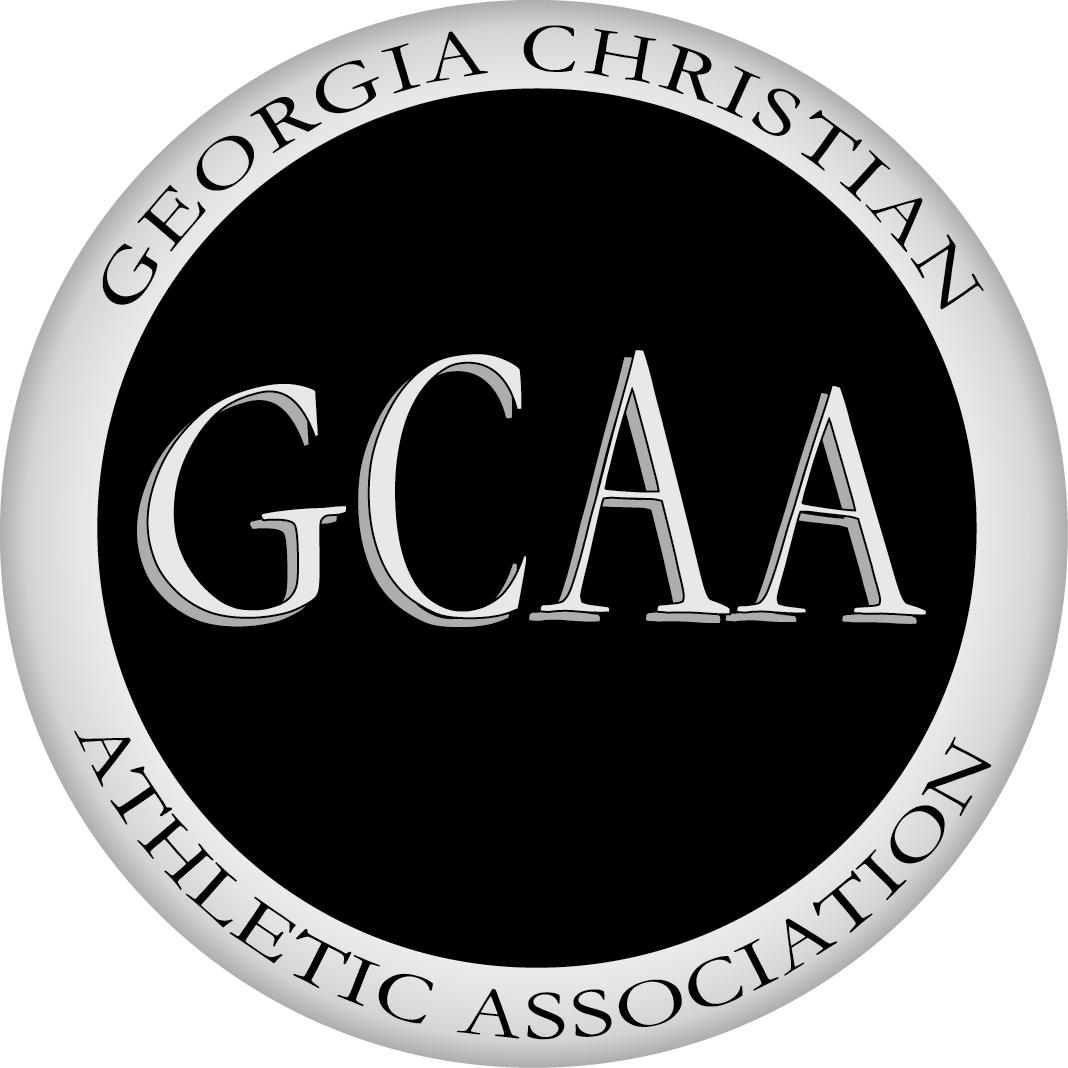 Georgia Christian Athletic Association2021Regular Season: Top four runners per team will be scored to determine team standings.State Championship Meet: Trophies & medals awarded for 1st and 2nd place teams in each division. Medals awarded for top 5 runners in each division.	August 28	GCAA Invitational (MS & Varsity)						PBA: 850 Mill Rd, McDonough, GA 30253		Hosted by Old Suwanee	September 11	Eagle Invitational (MS & Varsity)		BBCS: 2780 Mount Carmel Road, Hampton, GA 30228		Hosted by Bible Baptist	September 18	Stallion Stampede 		Maranatha: 5135 McEver Rd, Oakwood, GA 30566		Hosted by Sugar Hill Christian	October 4 	Conqueror Clash Peachtree Road Baptist Church: 142 Old Peachtree Rd NW, Suwanee, GA 30024Hosted by Old Suwanee	October 23	Southern States XC Classic (MS & Varsity)		Macedonia World Baptist Missions Office		4418 GA-332, Hoschton, GA 30548		Hosted by Old Suwanee  		October 30 	State Championship Race (MS & Varsity)		Peoples Baptist Academy		850 Mill Rd, McDonough, GA 30253Varsity Distance: 3.1 Miles 	JV Distance: 2.0 Miles *In order to compete in the state championships, a runner/team must compete in at least two GCAA meets prior to Oct. 30.